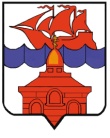 РОССИЙСКАЯ  ФЕДЕРАЦИЯКРАСНОЯРСКИЙ КРАЙТАЙМЫРСКИЙ ДОЛГАНО-НЕНЕЦКИЙ МУНИЦИПАЛЬНЫЙ РАЙОНХАТАНГСКИЙ СЕЛЬСКИЙ СОВЕТ ДЕПУТАТОВРЕШЕНИЕ24 декабря 2014 года 								        № 180-РС(В редакции Решения Хатангского сельского Совета депутатов от 29.12.2015 № 242-РС)Об установлении размера платы за наем жилых помещений в селе Хатанга 	В соответствии со ст. ст. 154, 156 Жилищного кодекса Российской Федерации, Законом Красноярского края «Об организации проведения капитального ремонта общего имущества в многоквартирных домах, расположенных на территории Красноярского края» от 27.06.2013 № 4-1451, Постановлением Правительства Красноярского края «Об установлении минимального размера взноса на капитальный ремонт общего имущества в многоквартирных домах, расположенных на территории Красноярского края, на 2014 - 2016 годы» от 13.12.2013 № 656-п, Хатангский сельский Совет депутатовРЕШИЛ: 	1. Установить с 1 января 2016 года размер платы за пользование жилым помещением (платы за наем) для нанимателей жилых помещений по договорам социального найма и договорам найма жилых помещений муниципального жилищного фонда в размере:       	а) 9,86 руб. за 1 кв. м общей площади в месяц - для нанимателей, проживающих в многоквартирных домах до двух этажей;       	б) 9,43 руб. за 1 кв. м общей площади в месяц - для нанимателей, проживающих в многоквартирных домах от трех этажей и выше.	2. Установить, что в соответствии с ч. 9 ст. 156 Жилищного кодекса Российской Федерации, Закона Красноярского края «О порядке определения размера дохода и стоимости имущества в целях признания граждан малоимущими на территории края» от 20.06.2006 № 19-4833 граждане, признанные малоимущими гражданами и занимающие жилые помещения по договорам социального найма, освобождаются от внесения платы за пользование жилым помещением (платы за наем).       	 3. Решение подлежит обязательному официальному опубликованию и вступает в силу с 1 января 2015 года. Глава сельского поселения Хатанга                                                                А. В. Кулешов